Rytmika, 26 i 28 maja 2020 – MALUSZKIWitajcie Na początek ćwiczenia rytmiczne przy muzyce https://www.youtube.com/watch?v=ZNYBvHTGP1U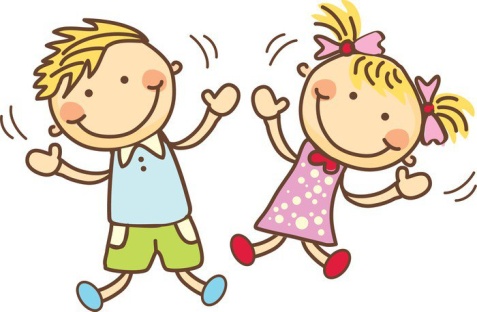 Hop do góryhttps://www.youtube.com/watch?v=pQjB7kgnQpIPamiętajcie też o muzycznej niespodziance dla Mamy https://www.youtube.com/watch?v=b-ECatfl-8U	Pozdrawiam Was serdecznie, ciocia Kasia z rytmiki 